Unidad 2: “DIOS CREA EL MUNDO PARA NOSOTROS”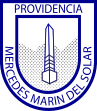 (Religión -  Primero básico)Prof. Claudia Flores C.GUÍA 1Observa las maravillas creadas por Dios y la felicidad de las personas que la contemplan y las disfrutan.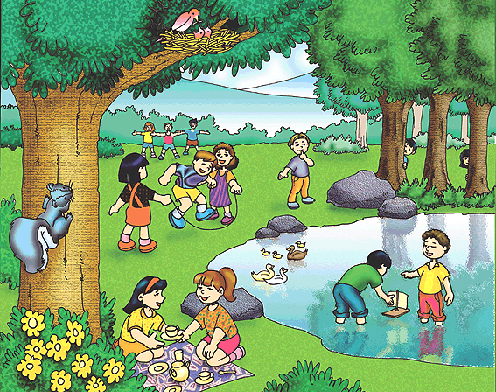 Nombra en voz alta todo lo que ves en la imagen.¿Por qué te gusta ir al campo, la montaña, la playa o el lago?______________________________________________________________________________________________________________________________________________________________________________________________________________¿Qué haces tú y tu familia para cuidar la Naturaleza?______________________________________________________________________________________________________________________________________________________________________________SOMOS AGRADECIDOS…Gracias Dios Padre por haber creado estas cosas que tanto nos gustan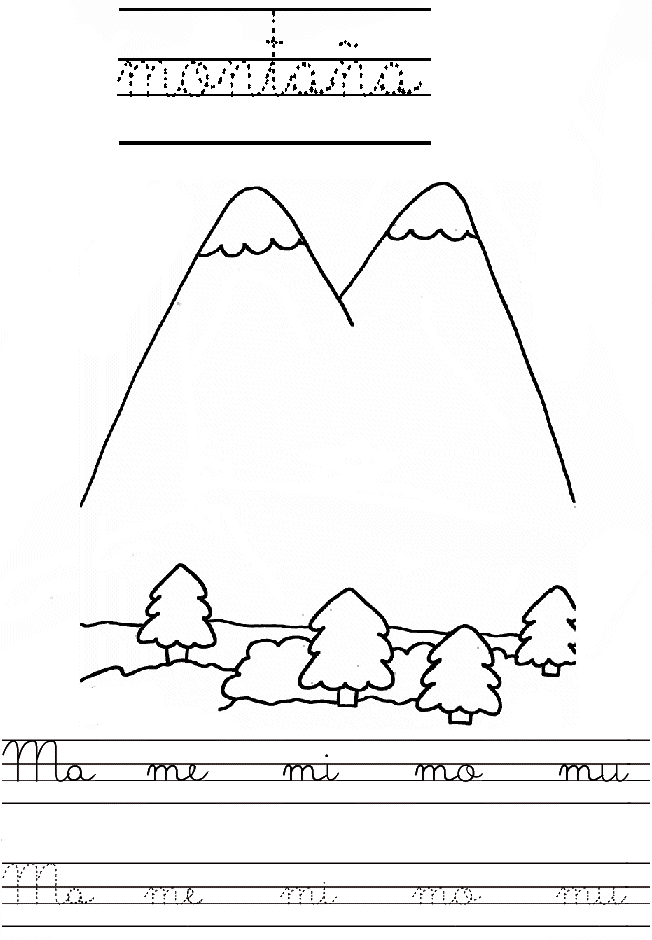 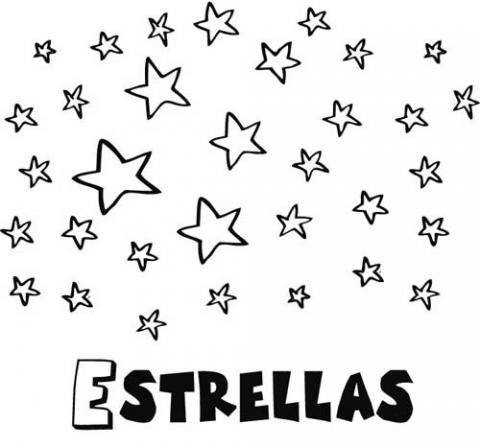 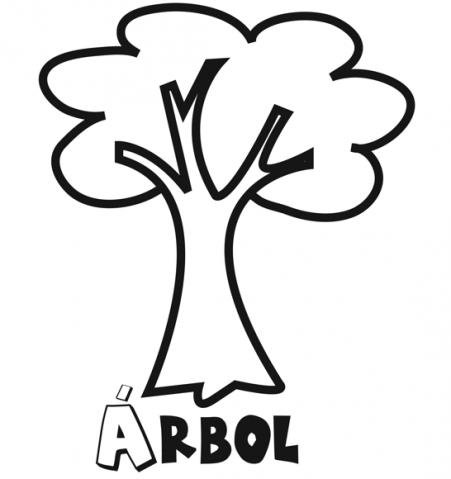 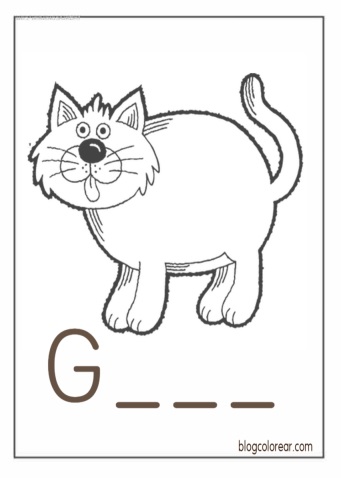 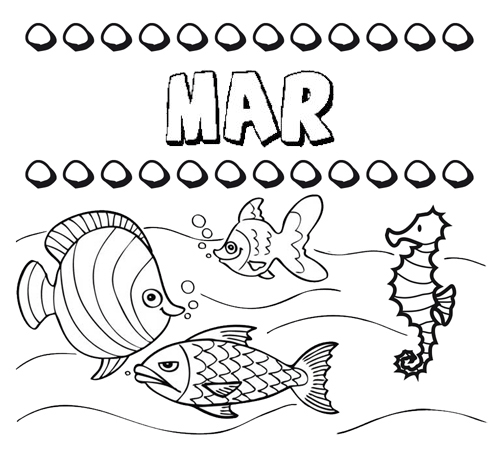 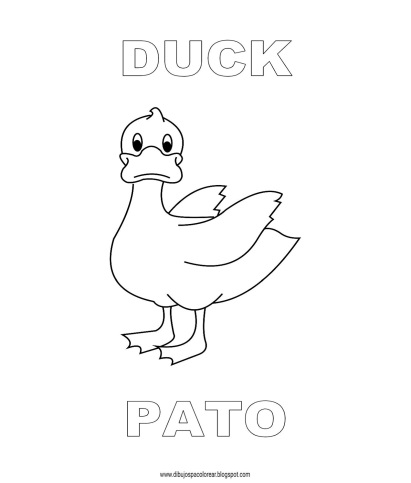 ¿LO SABES? Marca una X en el casillero de la frase que consideras correcta.¿Por qué Dios creó el mundo?Une los números en orden y luego pinta el dibujo.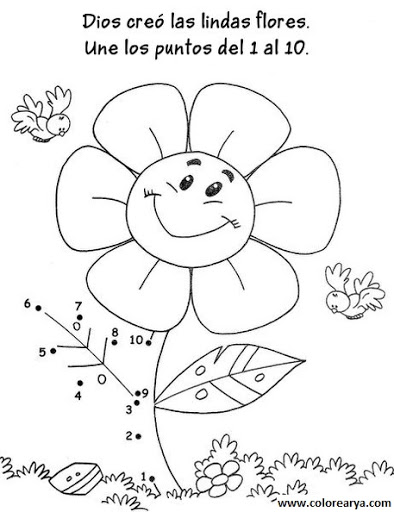 Recuerda archivar tus guías en una carpeta virtual o física. Envía tus trabajos a mi mail: cflores@colegiomercedesmarin.clPorque nos amaPorque quiere que lo disfrutemosPorque se sentía muy soloPorque hace las cosas bien